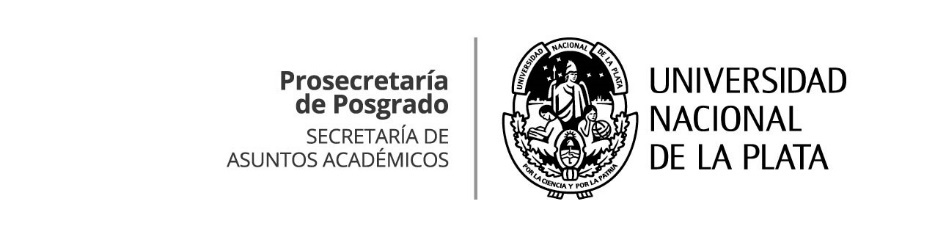 VII ESCUELA DE VERANO  DE LA  UNLPConvocatoria presentación de cursos 2018La UNLP, por intermedio de la Prosecretaría de Posgrado,  convoca a sus 17 Facultades a proponer un curso presencial de posgrado cada una, con el objeto de conformar la oferta académica de la VII Escuela de Verano a desarrollarse entre el 26 de febrero y el 2 de marzo de 2018.  Cada curso estará a cargo de dos docentes. Uno de ellos deberá pertenecer a  y será quien oficie de coordinador del curso. El segundo responsable deberá ser  necesariamente un docente  invitado perteneciente a otra universidad de nuestro país o del extranjero.En ambos casos los profesores deberán cumplir con las exigencias curriculares previstas para desarrollar actividades de  posgrado a nivel de Doctorado y Maestría. La modalidad de dictado será intensiva. Los cursos constarán de 30 horas presenciales, distribuidas en 5 jornadas de 6 horas cada una - en la banda horaria comprendida entre las 9  y las 15 -,  y se desarrollarán en las instalaciones del Centro de Posgrado del Edificio Sergio Karakachoff (calle 48 e/ 6 y 7).Cada curso deberá contar con un mínimo de 10 alumnos como requisito para su implementación y un máximo de 40 alumnos.Paralelamente invitamos,  junto con  de Educación a Distancia,  a ofrecer también cursos en modalidad virtual.   procederá a seleccionar un total de 2 cursos a distancia entre las  propuestas presentadas por las Facultades.Las condiciones académicas para la presentación de estos cursos serán las mismas que para los presenciales.Programa ESCALA de Movilidad de Posgrado de la Asociación de Universidades Grupo Montevideo (AUGM)Cabe destacar que en el contexto de la VII Escuela de Verano, la UNLP ofrecerá 12 plazas financiadas  para estudiantes de maestría y/o doctorado de universidades extranjeras pertenecientes al Grupo Montevideo que, cumpliendo con las exigencias estipuladas, deseen aplicar para el mencionado Programa de Movilidad.Calendario de actuaciones de la VII Escuela de Verano de la UNLP  (cursos presenciales y a distancia):1-Recepción de Propuestas: La convocatoria general  para la presentación de cursos permanecerá abierta desde el 13 de julio hasta el 30 de septiembre de 2017IMPORTANTE: Aquellos que estén interesados en que su propuesta integre el listado de cursos que la UNLP ofrecerá en el marco del  Programa de Movilidad de AUGM, deberán enviarla antes del  15 de agosto de 2017     2- Presentación de Propuestas: Las propuestas deberán ser elevadas        exclusivamente a través de las Secretarías de Posgrado de las distintas Unidades        Académicas a la siguiente dirección:       escuela.verano@presi.unlp.edu.ar      La presentación será en formato digital y deberá contener:programa del curso según la  planilla adjunta;CV de los docentes participantes;copia del DNI y constancia de inscripción ante  del docente coordinador del curso.Inscripción del alumnado: desde el 1° de noviembre  hasta el 2 de febreroDesarrollo del evento: del 26 de febrero al 2 de marzo de 2018Escuela de verano UNLP 2018La presentación del curso deberá hacerse en Times New Roman 12, interlineado 1,5 respetando el siguiente formato:Denominación del Curso: en mayúsculas y negritaDocentes a cargo:- Docente Coordinador por la UNLP: nombre, apellido, grado académico y cargo que actualmente ocupa en el ámbito de la unidad académica a la que pertenece.- Docente invitado de otra universidad argentina o extranjera: nombre, apellido, grado académico y cargo que actualmente ocupa en el ámbito de la universidad a la que pertenece- Otros docentes colaboradores (si los hubiere): nombre, apellido, grado académico y cargo que actualmente ocupa en el ámbito de la facultad/universidad la que pertenece3. Fundamentación: 4. Objetivos: 5. Perfil del estudiante: Recordar que los cursos de  de Verano se destinan exclusivamente a profesionales y/o alumnos de posgrado.6. Contenidos: (Incluir aquí el desarrollo del contenido del curso organizado en unidades temáticas).7. Modalidad: presencial o a distancia (sin encuentros presenciales).8. Metodología: Organización del curso, tipo de actividades teóricas y prácticas,  estrategias de enseñanza-aprendizaje, cronograma, etc. En el caso de las propuestas a distancia, incorporar detalladamente la carga horaria de cada actividad.9. Forma de evaluación y fecha límite de presentación: Se recomienda establecer la modalidad específica de evaluación (monografía, trabajo de campo, etc.). También se solicita indicar la fecha límite prevista para la presentación del trabajo final en los casos que corresponda.10. Bibliografía: Distinguir entre aquella de lectura obligatoria y la complementaria si correspondiera. En el caso de propuestas a distancia, los materiales del curso deben estar digitalizados al momento de la implementación.11. Dirección de e-mail y teléfono de contacto del Profesor Coordinador: